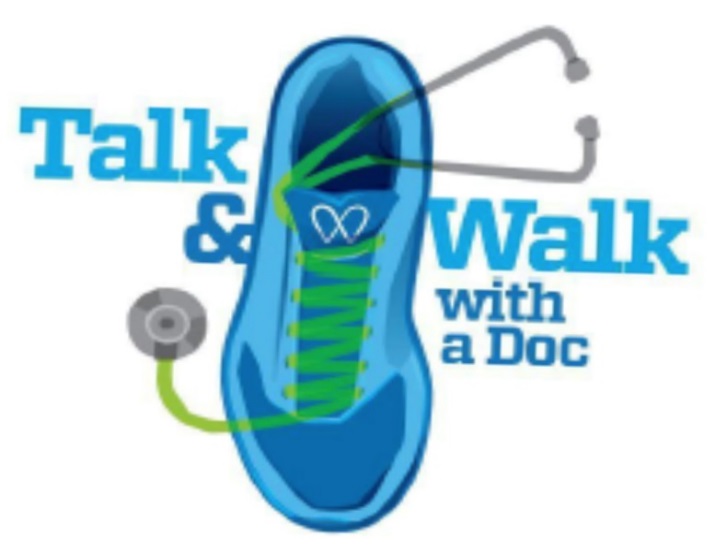     TAKE A STEP TOWARDS BETTER HEALTH     8 AM- Registration and sign waivers      8.15 AM- Brief health talk      Followed by walk 2.2 miles( 1 loop in the park) or longer      Followed by light breakfastWHAT: Plano/Dallas residents of all ages are encouraged to lace up their walking shoes and join Supriya Thiru, MD, of Texas Institute for Neurological Disorders for Plano’s Walk With a Doc (WWAD) event.  Feel free to bring your friends and family.WHEN: Sunday, March 24, 2019 at 8:00 AMWHERE: Arbor Hills Nature Preserve: 6701 W Parker Rd, Plano, TX 75093 (Meet in front of the children’s play area)WHO: Dr. Thiru and any community members interested in participating.WHY: Walking is the single best simple thing people can do to live a long, high-quality life. WWAD makes it easy by providing the time, place, motivation (a brief health information talk), and fellow participants for a fun walking experience. 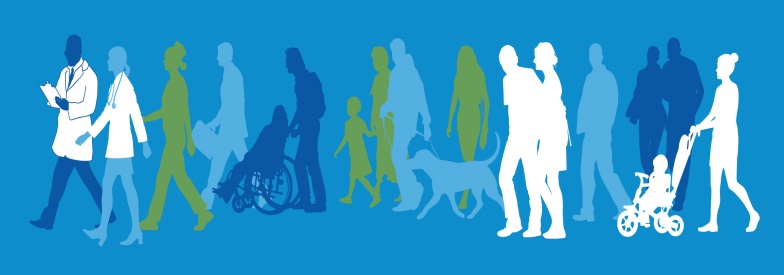 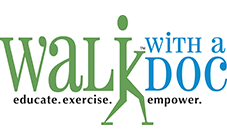 